Педагогический совет«Проектный метод в организации познавательно–исследовательской деятельности дошкольников» 15 декабря в детском саду прошел педагогический совет по теме «Проектный метод в организации познавательно–исследовательской деятельности дошкольников».Цель педсовета: систематизация знаний педагогов по развитию познавательно-исследовательской деятельности детей с помощью проектного метода, совершенствование педагогического мастерства.Старший воспитатель выступила с сообщением об актуальности темы педагогического совета, она подчеркнула, что развитие познавательного интереса к окружающему, положительно влияет на умственную и эмоциональную сферу дошкольника. А применение проектного метода позволит охватить в комплексе работу со всеми участниками образовательного процесса.Старший воспитатель ознакомила всех присутствующих с результатами тематической проверки по теме  «Состояние работы  по организации познавательно – исследовательской деятельности в ДОУ». В деловой игре "Деятельностный подход в реализации педагогического проекта". Педагоги расширили свои знания  о развитии познавательного интереса и познавательной активности детей дошкольного возраста средствами экспериментальной деятельности. Педагоги разделились на две команды, были выбраны члены жюри. Деловая игра прошла в духе соперничества, где каждая команда показала свои знания по познавательно - исследовательской и опытно - экспериментальной деятельности.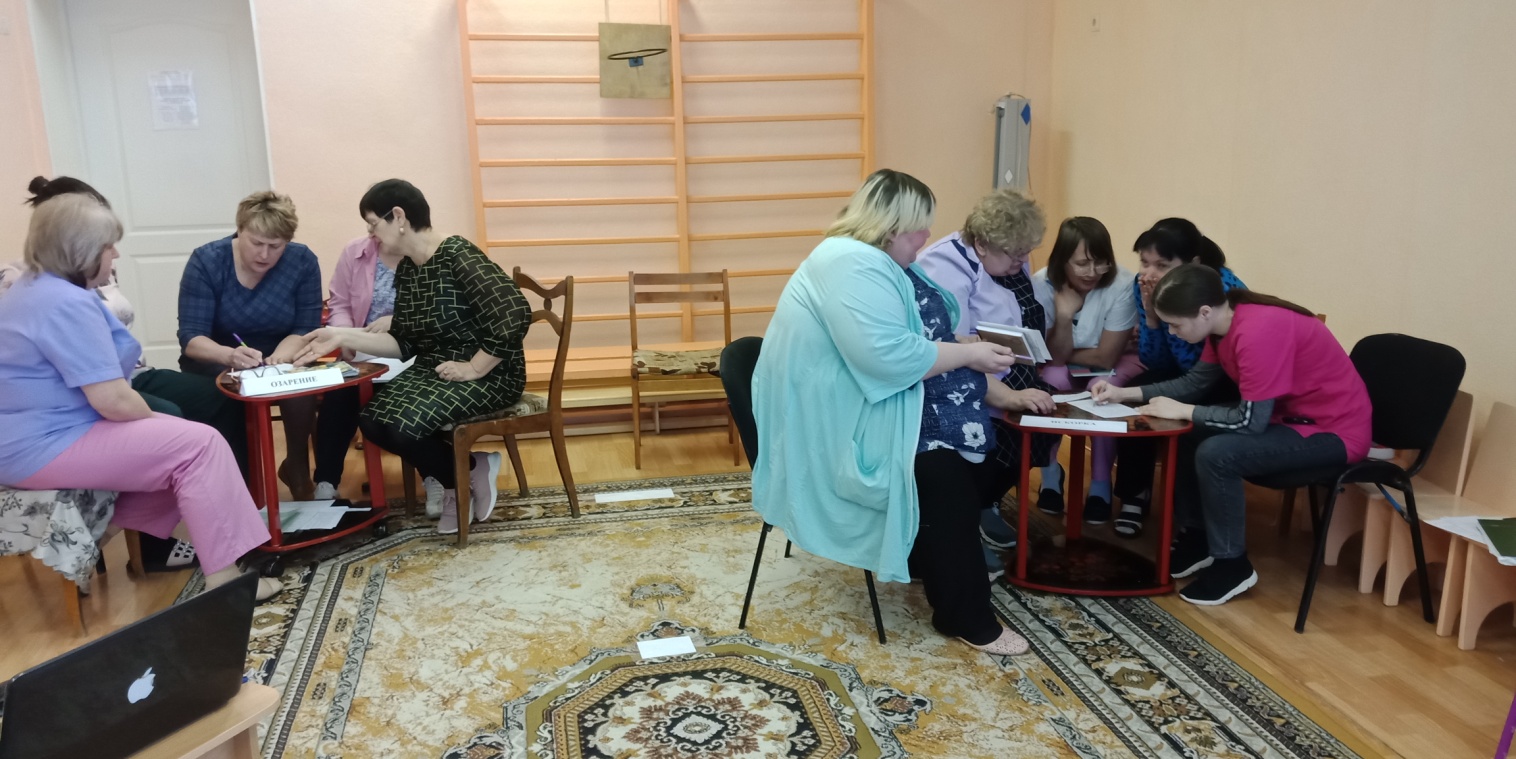 Воспитатели Гостищева Л.А., Евсюкова С.В., Шарипянова Т.И., Богачева И.А., Кильп В.Е., представили презентации проектов по развитию  познавательной активности посредством опытно-экспериментальной деятельности.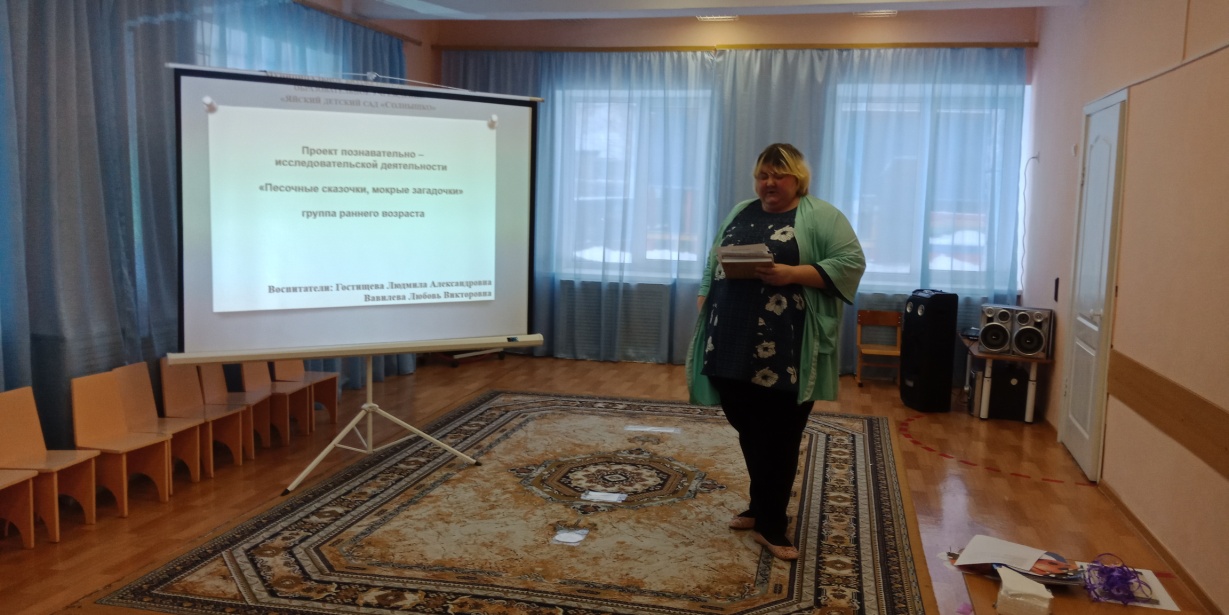 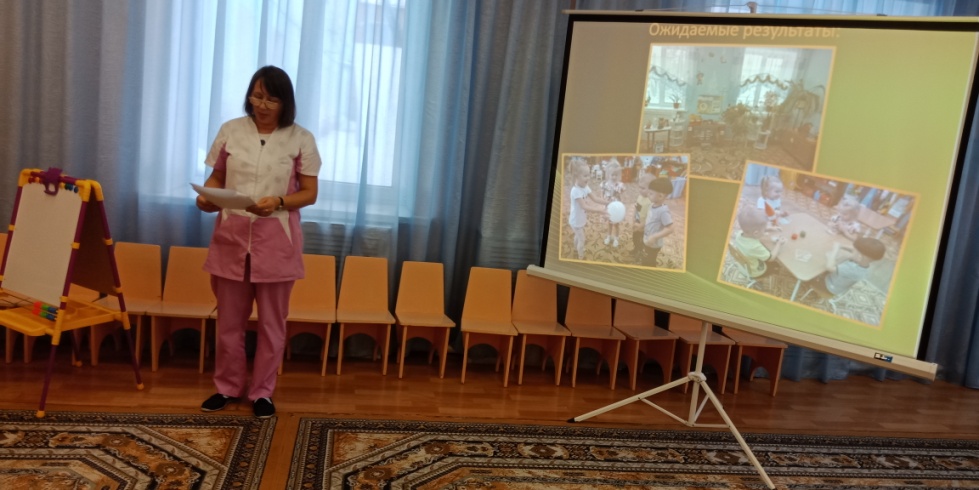 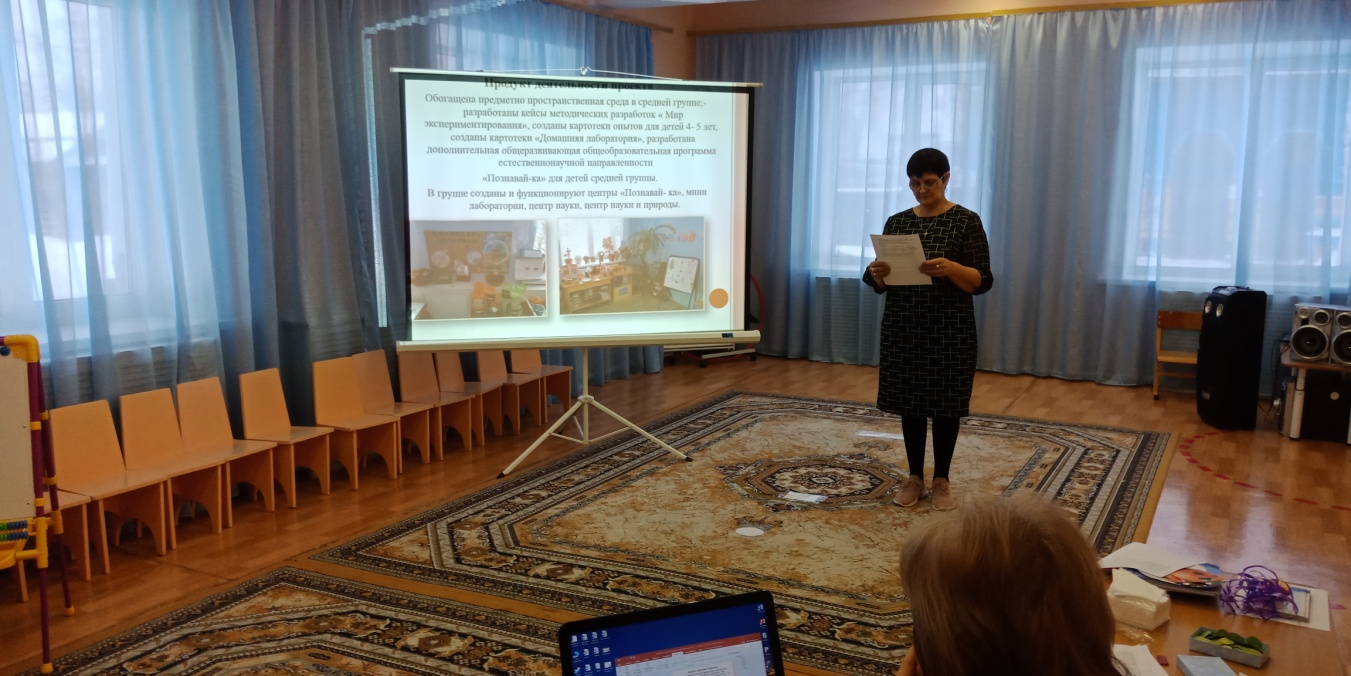 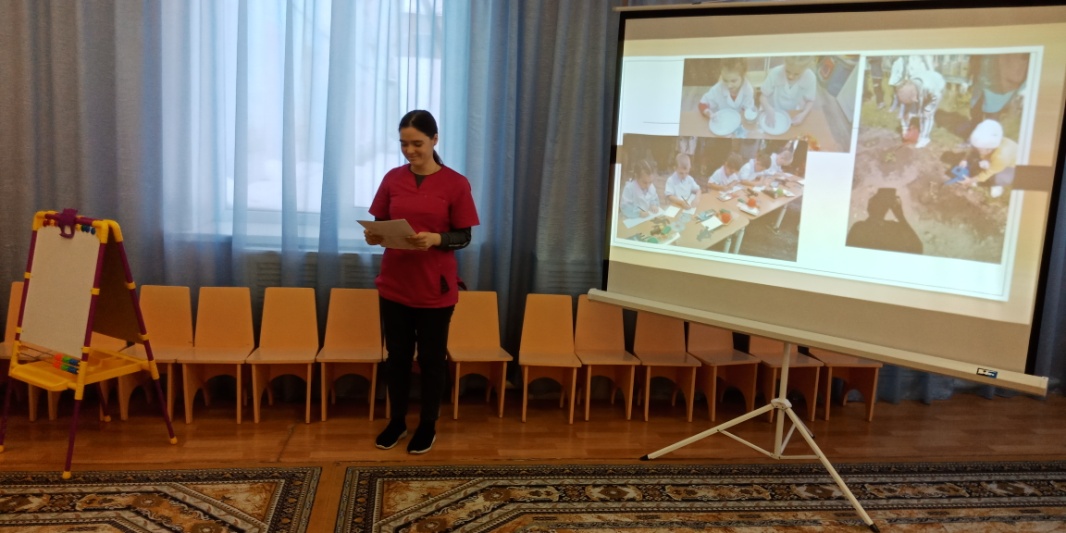 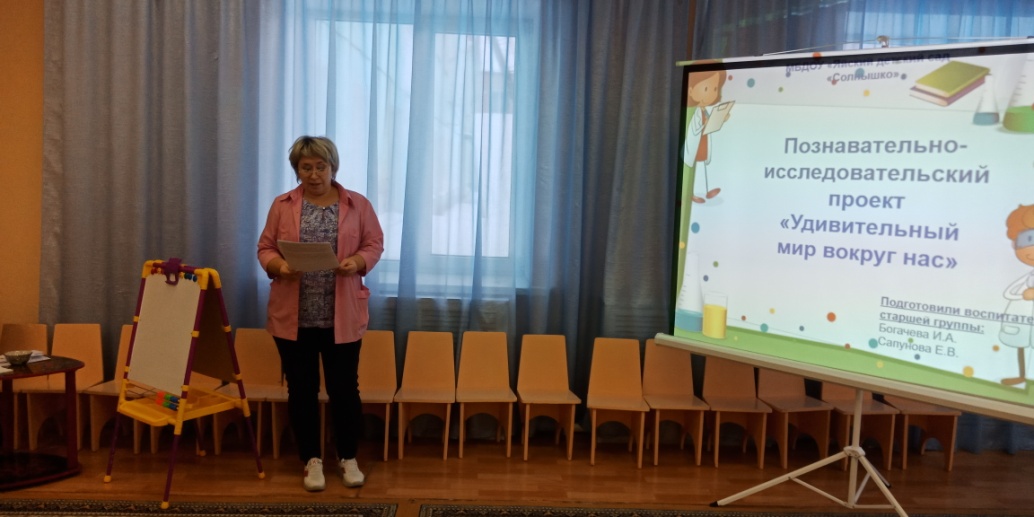 